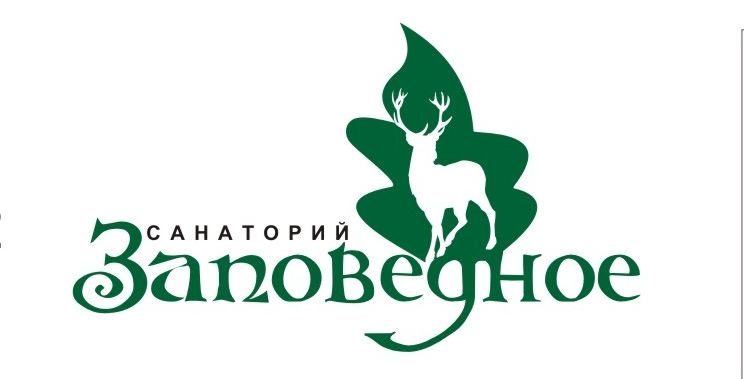 ПРОГРАММА «ПУТЕВКА ВЫХОДНОГО ДНЯ»ООО «ТНПС» на базе Санаторий «Заповедное» приглашает на активный отдых по программе «Путевка выходного дня». Если вы устали от городской суеты, офисной пыли, будничных забот, готовки и уборки, хотите отдохнуть от компьютеров и телефонов, провести выходные с пользой, оздоровиться, прогуляться по заповедным местам, тогда наша программа для Вас. В программу включено:1. Проживание в номере «Стандарт»;2. Питание 4-х разовое;3. Программа лечения «Шведский стол процедур»: массаж аппаратный, инфракрасная сауна, кедровая фито бочка, ножные гидромассажные ванны, галотерапия. Можно выбрать 1- 2 медицинские процедуры, которые назначаются после посещения врача. Также вы получаете: кислородный коктейль, фиточай;За дополнительную плату, не входящую в стоимость путевки, можно приобрести: массаж ручной, индивидуальное занятие ЛФК с инструктором, сухая углекислая ванна, парафино-озокеритовые аппликации;4. Спортивные мероприятия: лыжи, тюбинг, велосипед, бадминтон (сезонный прокат, в течение 1 часа бесплатно); Расписание дня          УТВЕРЖДАЮ               Директор ООО «ТНПС»                                                                                                                              __________________ М.Н.Фещенко					                            « 01» февраля 2024 г.Путевка выходного дня                                              Телефон администратора:  95-95-25 (круглосуточно) 8-952-885-2350 (круглосуточно)1-ый деньПятница2-ой деньСуббота3-ий деньВоскресеньеЗаезд с 16.00Ужин 19.00 – 19.30Завтрак 9.00 – 9.30Лечебные процедуры 10.00 – 13.00 Обед 13.00-13.30Полдник 16.00Ужин 19.00 – 19.30 Завтрак 9.00 – 9.30Выезд 12.00 Категория размещенияСтоимостьРазмещение в 2-х местном номере  с питанием и лечением  (1 человек)4500 руб.Размещение в 2-х местном номере «Люкс I категории» с питанием и лечением  ( 1 человек)6000 руб.Одноместное размещение без подселения в 2-х местном номере   с питанием и лечением5000 руб.Размещение двоих отдыхающих в один номер  с питанием и лечением8000 руб.«Мать и дитя 1+1». Размещение матери и одного ребенка (до 14 лет) в двухместном номере с питанием и лечениемДополнительный ребенок (до 12 лет)Дополнительно ребенок (до 3 лет)7 500 руб.3000 руб.Проживание бесплатно, питание 2 200 руб.«Мать и дитя 2+1». Размещение матери, отца и одного ребенка (до 14 лет) в двухместном номере с питанием и лечением11 200 руб.«Мать и дитя 1+2». Размещение матери,  и двух детей (до 12 лет) в двухместном номере с питанием и лечением11 000 руб.Групповое размещение с питанием (от 14 человек), дети до 16 летРуководитель 1 человек на группу из 14-15 человек4 000руб./ребенокбесплатно